3-manna mästerskap 2018/19FÖR KLUBBAR I ALLIANSEN RINGENSpelform: 9 serier enligt Bakers banbyte efter var 3:e serie(Varje spelare slår var 3:e ruta i tur och ordning) e.v. spelarbyte vid avslutad serie.Laghandicap beräknas på 200 poäng och 70% på respektives spelares snitt inför årets seriespel. Sammanlagda handicapet delas med 3 eller 4 beroende antalet anmälda spelare i laget. Lag kan bestå av herrar, damer eller mixade lag, alla dock från samma förening. Totalt fyra spelare, vilka tillhör laget under hela tävlingen. Spelare får bara delta i ett lag.Startavgiften 300:-/lag och kvaltävling. Endast en start/kvalhallFinalspel för de bästa 10 lagen i poängbarometern, vid lika poäng avgör flest högre poäng.Kvalspel i följande hallar och perioder:ÄNGELHOLM 	10 sept – 7 okt  0431-11620         eller online www.bowlare.se/angelholm  dag, 2 tim, lagnamn, spelare och hcpBåstad	            8 okt – 11 novKlippan	           12 nov – 8 decBjuv	           14 jan – 10 feb   2019Åstorp	           11 feb – 17 marsHelsingborg             18 mars – 18 aprilF I N A L S P E L     MAJ  2 maj 13.oo  ÄNGELHOLMAnmälan till spel enl. ”Drop in” d.v.s. kontakta aktuell hall om önskad speltid. Denna varierar hos hallarna då avsikten är att använda ledig tid hos dessa.Poängbarometern: I varje kvaltävling går 25p till Segrande lag, 20p till 2:an,15p till 3:an därefter i fallande skala ner till 5p och alla startande därefter erhåller 2p. 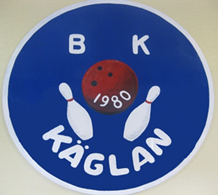 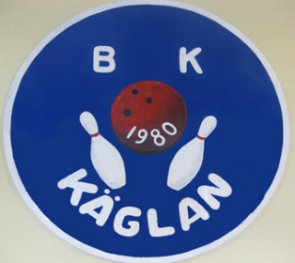 